SECTION – I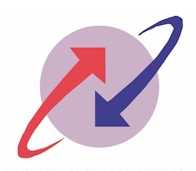 BHARAT SANCHAR NIGAM LIMITED(A Government of  )OFFICE OF THE TELECOM DISTRICT MANAGER, KEONJHARNOTICE   INVITING  TENDERNo.: T-98/2014-15                         					                Dated   07-07-2014              Properly sealed (with Wax /PVC Tape) Tenders are invited by the undersigned for and on behalf of BSNL from bonafied and experienced individuals/ agencies for OFC construction works in the 4 (four) zones under the jurisdiction of Keonjhar Telecom. District.Cost of tender Paper = Rs.525/- (in the shape of a DD issued by any Nationalised Bank payable at Keonjhar in favour of A.O.  (Cash) O/o the TDM, BSNL, Keonjhar).               Last date of sale of tender paper  	             :                  30.07.2014   (up to13.00hrs)	 Last date of submission of tender paper   	 :                   31.07.2014   (up to13:00 hrs) Opening of tender  			     	 :                   31.07.2014    (at 15:00 hrs)      Tender papers will be available from SDE (Plg.), O/o TDM, Keonjhar on submission of an application (by 11.30 hrs) with cost of tender paper and attested copies of documents such as (1) PAN/ITCC, (2) Registration Certificate as a contractor, (3) Labour License issued by Labour Department (central), (4) Valid EPF number and (5) Experience Certificate : Experience Certificate showing that the bidder is having experience of of Rs 10 lakhs (Rupees ten lakhs) during last two years in laying underground Cable/ Pipe works  in any Central Govt/State Govt./Central or State PSU,  issued by an officer of the organization not below the rank of  DGM or a Superintending Engineer or equivalent officer. Original documents will be asked for verification. The tender document can also be downloaded from the intranet website of BSNL i.e. www.orissa.bsnl.co.in  containing tenders of all Telecom Districts including Keonjhar. One tenderer can apply for maximum of two nos. of Zones.           Completed tender paper along with cost of tender paper in the shape of a DD issued by any Nationalised Bank payable at Keonjhar in favour of A.O.  (Cash) O/o the TDM, BSNL, Keonjhar (in case of downloaded tender documents only), EMD and all other required documents may either be dropped in the tender box kept in the chamber of AGM(P&A), O/o TDM, Keonjhar as per schedule given above or sent by courier/ registered post to- The AGM(P&A), O/o TDM, BSNL,Telephone Bhawan Campus,Keonjhar (Odisha)PIN - 758001 so as to reach on or before the schedule date & time given above. Delay, if any, in receipt of tender document by post will not be the responsibility of BSNL. For any queries, SDE(Planning), O/o TDM, Keonjhar may be contacted  on 9437674888.	If any of the above date falls on any BSNL Holiday or any strike/bandh, the same date will be automatically shifted to next working day. Tender papers to reach this office within due time will be the sole responsibility of the bidder.                       			                                                                                                                                                                                                                    Telecom. District Manager,                                                                                                 		BSNL, Keonjhar.Zone No.Name of the zone Tentative cost of work      EMD( Bid Security)IKeonjhar and Anandapur Areas of Keonjhar TDRs.60,00,000-00 Rs.1,50,000-00IIJoda and Barbil Areas of Keonjhar TDRs 40,00,000-00Rs 1,00,000-00